Уважаемые налогоплательщики!В целях предупреждения и исключения распространения коронавирусной инфекции на территории Российской Федерации налоговые органы Приморского края 28 марта, 4, 11, 18, 25 апреля 2020 года (субботние дни)прием налогоплательщиков НЕ осуществляют.В случае острой необходимости представления в налоговый орган запросов, заявлений, обращений и прочих документов на бумажном носителе, документы можно оставить в специальных боксах, размещенных при входе в здания налоговых органов, для последующей регистрации и обработки указанных документов в рабочие дни                               (с понедельника по пятницу).Обратиться в налоговый орган можно по телефону Единого контакт – центра ФНС России 8-800-222-2222. БЕРЕГИТЕ СЕБЯ и БУДЬТЕ ЗДОРОВЫ!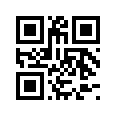 Взаимодействие с налоговыми органами можно дистанционно с помощью электронных сервисов на официальном сайте ФНС России www.nalog.ru.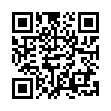 «Личный кабинет налогоплательщика для физических лиц»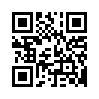 «Личный кабинет налогоплательщика для юридических лиц»  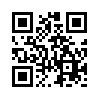 «Личный кабинет налогоплательщика для ИП»  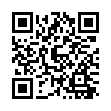 «Подача документов на государственную регистрацию в электронном виде»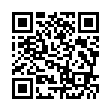 «Обратиться в ФНС России»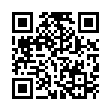 «Часто задаваемые вопросы»